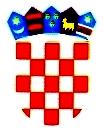 	REPUBLIKA HRVATSKA	ZAGREBAČKA ŽUPANIJA	OSNOVNA ŠKOLA ANTE KOVAČIĆAKLASA: 406-01/23-01/11URBROJ: 238-19-120-23-2U Mariji Gorici  19. 6. 2023.POZIV ZA DOSTAVU PONUDEu postupku jednostavne nabave hotelski smještaj i najam dvoraneEv.br.4/23NARUČITELJ:OŠ ANTE KOVAČIĆA, Gorički trg 3, 10299 Marija GoricaOIB: 63030148683Telefon: 01/3396-987OVLAŠTENA OSOBA ZA ZASTUPANJE: ravnateljica Jasna HorvatKONTAKT OSOBA:Jasna HorvatE-mail: os.ante.kovacica@gmail.comPROCIJENJENA VRIJEDNOST NABAVE: 7.047,23 € bez PDV-aOPIS PREDMETA NABAVE: Hotelski smještaj i najam dvorane za odgojno obrazovne djelatnike i edukatore za provedbu projekta DARoviti u fokusu - izgradnja ljudskih kapaciteta u osnovnoškolskom sustavu odgoja i obrazovanja za rad s darovitim učenicima na područjima poduzetništva i aktivnog građanstva u daljnjem tekstu „Projekt“ financiranog u okviru programa „Lokalni razvoj i smanjenje siromaštva“ koji čini dio EGP Financijskog mehanizma -a i Financijskog mehanizma Kraljevine Norveške.TERMIN SMJEŠTAJA: 22. KOLOVOZA – 25. KOLOVOZA 2023. GODINEBROJ OSOBA: 54 (50 odgojno obrazovnih djelatnika i 4 edukatora)PODACI O SMJEŠTAJU:   23 dvokrevetne sobe     8 jednokrevetnih sobaPODCI O NAJMU DVORANE: najam konferencijske dvorane za 3 dana.Ponuda treba sadržavati: ponudbeni list sa naznakom evidencijskog broja nabave  ispunjeni troškovnikizjavu o nekažnjavanjuizvod iz sudskog, obrtnog ili drugog odgovarajućeg registra (ne stariji od 3 mjeseca)potvrdu porezne uprave o stanju duga (ne stariju 30 dana)Svaki traženi dokument se dostavlja kao preslika.ROK VALJANOSTI PONUDE:Rok valjanosti ponude je 30 dana od dana roka za dostavu ponuda. Na zahtjev Naručitelja Ponuditelj može produžiti rok valjanosti svoje ponude. Relevantan datum za starost traženih dokumenata je 20. 6. 2023.POZIV se dostavlja ponuditeljima na elektroničku adresu. ROK ZA DOSTAVU PONUDA: Rok za dostavu ponuda je   27. 6. 2023. godine do 12:00 sati bez obzira na način dostave.NAČIN DOSTAVLJANJA PONUDA: Ponude se dostavljaju elektroničkom poštom na adresu: os.ante.kovacica@gmail.com za provedbu projekta DARoviti u fokusu - izgradnja ljudskih kapaciteta u osnovnoškolskom sustavu odgoja i obrazovanja za rad s darovitim učenicima na područjima poduzetništva i aktivnog građanstva u daljnjem tekstu „Projekt“ financiranog u okviru programa „Lokalni razvoj i smanjenje siromaštva“ koji čini dio EGP Financijskog mehanizma -a i Financijskog mehanizma Kraljevine Norveške ili neposredno u ured ravnateljice. Ponuda treba biti cjelovita sa naznačenim stranicama koji čini cjelinu.KRITERIJ ZA ODABIR PONUDE: Kriterij za odabir ponude je najniža cijena ponude, koja je sukladna zahtjevima iz poziva za dostavu ponude.UGOVARANJE, ROK, NAČIN I UVJETI PLAĆANJA: Ugovaranje se vrši na temelju narudžbenice Naručitelja. Plaćanje  se  vrši  uplatom na transakcijski račun izvršitelja po  ispostavljenom e- računu.OTVARANJE PONUDA: Otvaranje ponuda neće biti javno i izvršit će ga povjerenstvo za pripremu i provođenje postupka jednostavne nabave.Ponuda pristigla nakon isteka roka za dostavu ponuda neće se razmatrati, te će se kao zakašnjela ponuda vratiti ponuditelju koji ju je dostavio.Povjerenstvo za provođenje postupka jednostave nabave pregledava i ocjenjuje ponude, sukladno uvjetima utvrđenim u Pozivu za dostavu ponuda i troškovniku, te utvrđenom kriteriju za odabir ponude i daje prijedlog Odluke o odabiru ravnateljici na potpis i donošenje.NAČIN PRIOPĆAVANJA ODABIRA Odluka o odabiru objavit će se na web stranici škole, i uputiti putem elektroničke pošte ponuditeljima koji su dostavili ponudu, čime se stječu uvjeti za izdavanje narudžbenice.RavnateljicaJasna Horvat, mag.prim.educ.